Комплекс упражнений, направленный на коррекцию функциональных танцевальных данных детейПояснительная запискаНа детский организм на занятиях хореографией падает колоссальная физическая и эмоциональная нагрузка. Известно, что классический танец, который изучается нами как система движений, призванная сделать тело дисциплинированным, подвижным и прекрасным, превращающая его в чуткий инструмент, послушный воле балетмейстера и самого исполнителя предъявляет к основному инструменту танцовщика – телу – веками отобранные и отработанные требования, касающиеся как фигуры в целом, так и отдельных ее частей. Заниматься углубленной хореографией могут дети с правильным пропорциональным сложением тела и хорошим физическим развитием.Для успешного занятия хореографией необходимы такие функциональные профессиональные данные, как выворотность, шаг, подъем, гибкость, прыжок. Отсутствие одного или нескольких необходимых признаков не является основанием для отказа ребенку в занятии. В практике своей работы я выработала комплекс упражнений, который, на мой взгляд, способствует коррекции и развитию профессиональных хореографических данных обучающихся в детском, подростковом и более старшем возрасте. Этому способствует предмет классического танца и регулярное выполнение коррекционного комплекса упражнений. Об этих упражнениях и пойдет дальше речь. Он предназначен для детей, начиная с 1 года обучения (5-6 лет) и до выпуска (17-18 лет). Усложненные варианты рекомендуется использовать не раньше 3 года обучения.Формирование стопыПодъем – это внешняя выраженность продольного свода стопы и возможность хорошо вытянуть стопу вместе с пальцами. Развитию этого навыка способствуют следующие упражнения для свода стопы.Упражнение 1.Музыкальный размер: 4/4Исходное положение: лицом к палке, 6 позиция ног.«Раз» - «и» - нога сгибается в колене, стопа, оторвав пятку от пола и выпрямив голеностоп, встает на «подушечку». «Два» - «и» - сгибая голеностоп, пальцы подгибаются под себя, -нажим.«Три» - «и» - стопа на «подушечке».«Четыре» - «и» - исходное положение.Упражнение 2.Музыкальный размер: 2/4 (в характере польки).Исходное положение: сесть на пол, руки вытянуты за спиной, ладонями в пол, ноги максимально вытянуты вперед и вместе (голеностопы и пятки собраны, большие пальцы чуть разведены), стопы и колени напряжены и дотянуты.«Раз» - «и» - стопы на себя, положение «флекс».«Два» и «и» - стопы привести в исходное положение, максимально дотянув подъем и пальцы ног.Повторить 8 раз.Затем это упражнение выполнить с чередованием ног, повторив 8 раз.Методические требования:При исполнении этого упражнения надо добиваться от учащихся максимальной втянутости колена обеих ног, недопустимо «оседание» позвоночника, следить за правильной постановкой корпуса и расположением стоп на полу.Характерные ошибки:1.Дети расслабляют колени.2.Большие пальцы стоп недотягиваются (остаются не подогнутыми внутрь).3.Большие пальцы сомкнуты. (Эффект косолапой стопы)4.Пятки и голеностопы расходятся. (Остаются разомкнутыми.)5.Голеностоп не дотягивается.Упражнение 3.Музыкальный размер 4/4.Исходное положение: сесть на пол, руки вытянуты за спиной, ладонями в пол, ноги максимально вытянуты вперед и вместе (голеностопы и пятки собраны, большие пальцы чуть разведены), стопы и колени напряжены и дотянуты.1-4 такт – зажать большими пальцами карандаши и удерживать.5-6 такт – расслабить стопы.Повторить еще 3 раза.В дальнейшем время, когда карандаши удерживаются пальцами, необходимо увеличивать. Можно устроить соревнование «Кто дольше удержит карандаши?»Когда упражнение будет усвоено, можно подключить работу рук, контролируя правильную постановку корпуса:1 – руки удерживаются во 2 позиции.2 – руки удерживаются в 3 позиции.3 – руки исполняют portdebrasМетодические требования:Необходимо обязательно следить за постановкой корпуса при работе ног.Характерные ошибки:1.Держа карандаши, дети косолапят ноги, собирая стопы большими пальцами.2.Корпус оседает в позвоночнике.Упражнение 4. Музыкальный размер 4/4.Исходное положение: сесть на пол, подогнув ноги под себя; 5 точка находится на пятках.«Раз» - «и» - «два» - «и» - «три» - «и» - «четыре» - взяв руками сверху носки стоп, сильно потянуть их, загнув большие пальцы, наклонив при этом корпус вперед, по возможности положив на бедра живот.Следующий такт прийти в исходное положение.Повторить 4 раза.Методические требования:Необходимо следить за тем, чтобы пятки и голеностопы были обязательно собраны и сильно сомкнуты, при этом большие пальцы чуть разведены.Исходя из индивидуального строения колен, не все дети могут наклонить корпус вперед. Характерные ошибки:1.Дети не собирают пятки и голеностопы вместе.2.Большие пальцы ног не загнуты внутрь.3.Большие пальцы ног не разведены.Упражнение 5. «Качалка» на стопах.Музыкальный размер 3/4.Исходное положение: сесть на пол, подогнув ноги под себя; 5 точка находится на пятках, пальцы затянуты и загнуты вверх.«Раз» - «и» - «два» - «и» - «три» - перевести руки назад и упереться в них; колени приподнять перед собой, оставив на полу стопы на загнутых больших пальцах, голеностоп выпятить вперед (положение ног от колена вниз перпендикулярно полу). «Раз» - «и» - «два» - «и» - «три» - вернуться в исходное положение.Повторить не менее 8 раз.Упражнение может быть усложнено так.В первом положении корпус привести в «обратный» мост. (Корпус параллельно полу). В этом положении ноги могут делать батманы, приподниматься по очереди ногами и др.Методические требования:При исполнении этого упражнения важно следить за положением колен. Нельзя их перегружать, та как это приводит к травме. Требования к положению стоп прежние (см. упражнение 2, 3).Характерные ошибки:1.Дети не собирают пятки и голеностопы вместе.2.Большие пальцы ног не загнуты внутрь.3.Большие пальцы ног не разведены.4.В усложненном варианте положение корпуса не параллельно полу, так как таз провисает вниз.Упражнение 6.Музыкальный размер 3/4.Исходное положение: сесть на пол, подогнув ноги под себя; 5 точка находится на пятках, пальцы затянуты и загнуты вверх.«Раз» - «и» - «два» - «и» - «три» - поставив руки перед собой в пол, поднять таз наверх и выйти на стопы (большие пальцы подогнуты, тяжесть корпуса на ногах, верхняя часть корпуса вниз).«Раз» - «и» - «два» - «и» - «три» - прийти в исходное положение.Повторить 4 раза.Усложненный вариант упражнения.Выйдя наверх, одна нога приходит в положение surlecou-de-pied сзади, опорная исполняет demi-plie.Выйдя наверх, одна нога приходит в положение surlecou-de-pied сзади, а затем поднимается максимально наверх до положения шпагата.Методические требования:1.Следить за положением стоп и максимальной втянутостью колен.2.Следить за тем, чтобы голеностоп обязательно выпячивался вперед.3.Усложненный вариант применяется только при развитых голеностопах.Характерные ошибки:1.Дети не выпячивают голеностоп вперед, оставляя тяжесть корпуса на больших пальцах, не подгибая их.2.Раводят пятки, приводя стопы в косолапое положение.3.Не затягивают максимально колени.4.При усложненном варианте неправильное положение surlecou-de-pied сзади – ноги касается носок, а не пятка.Упражнение 7.Музыкальный размер 3/4.Исходное положение: подлезть под станок, сесть на пол спиной к зеркалу, подогнув ноги под себя; 5 точка находится на пятках, пальцы затянуты и загнуты вверх; руки перед собой на станке.«Раз» - «и» - «два» - «и» - «три» - опираясь на руки, подняться на стопах, приведя корпус в максимально вертикальное положение (большие пальцы подогнуты, тяжесть корпуса на ногах).«Раз» - «и» - «два» - «и» - «три» - прийти в исходное положение.Усложненный вариант.Выйдя наверх, ноги по очереди приподнимаются и приходят в первоначальное положение.Методические требования:1.Следить за положением стоп и максимальной втянутостью колен.2.Следить за тем, чтобы голеностоп обязательно выпячивался вперед.3.Усложненный вариант применяется только при развитых голеностопах.Характерные ошибки:1.Дети не выпячивают голеностоп вперед, оставляя тяжесть корпуса на больших пальцах, не подгибая их.2.Раводят пятки, приводя стопы в косолапое положение.3.Не затягивают максимально колени.Втянутость коленаВтянутость колена наряду с подъемом определяет законченность линии ног. При определенном строении коленного сустава «навыкат» полная коррекция невозможна. При выработке эластичности задней группы коленных и икроножных мышц возможна частичная коррекция.Для этого я использую следующие упражнения:Упражнение 1.Музыкальный размер: 4/4Исходное положение: лицом к палке, серединное положение между -1-ой и 2-ой позицией ног.«Раз» - «и» - «два» - втянуть колени до положения «Х» в ногах.«И» - «три» - «и» - «четыре» - расслабить.Методические требования:При исполнении этого упражнения надо добиваться от учащихся максимальной втянутости колена обеих ног, недопустимо «оседание» позвоночника, следить за правильной постановкой корпуса и расположением стоп на полу.Упражнение 2.Это упражнение для формирования подъема и втянутого колена.Музыкальный размер: 4/4Исходное положение: то же, что и в предыдущем упражнении.«Раз» - «и» - правая нога скользит по полу в сторону до положения battementtendu.«Два» - «и» - нажим на пальцы ноги так, чтобы они подвернулись внутрь,а стопа приобрела так называемое положение «птички».«Три» - «и» - пальцы ноги привести в положение battementtendu.«Четыре» - «и» - нога скользит в исходное положение.Методические требования:Те же, что и в предыдущем упражнении + В момент нажима следить не только за натянутостью пальцев, но и вытянутостью продольного свода стопы.Характерные ошибки:В момент нажима дети сгибают колено рабочей ноги, переносят тяжесть корпуса на эту ногу и оседают на опорном бедре.При натянутости пальцев ноги не натягивается продольный свод стопы.Описанные выше два упражнения хорошо включать в разминку у палки перед началом классического экзерсиса после разминки стоп.Упражнение 3.Музыкальный размер: 4/4Исходное положение: сидя на полу, спина прямая, ноги вместе.«Раз» - «и» - «два» - «и» - сильно натянуть стопы, колени сильно втянуть так. Чтобы задняя часть колена вжалась в пол, а пятки оказались навису.«Три» - «и» - «четыре» - «и» - расслабить подъемы и колени.Методические требования:При исполнении этого упражнения пятки должны оказаться на воздухе. Следить за корпусом.Упражнение может быть видоизменено:Усложнено в целом. Руки опираются не сзади, а вытянуты в стороны.Стопы могут быть сильно сокращены на себя. В этом случае можно в конце предложить детям наклониться вперед и сокращенные стопы взять руками за носки и потянуть на себя.Развитие выворотности ногВыворотность ног – это способность поворачивать верхнюю часть ног в тазобедренном суставе вокруг оси так, чтобы колено, голень и стопа были развернуты наружу. Выворотность зависит от свободной подвижности в тазобедренном суставе, эластичности мышц бедра и связок тазобедренного сустава, от неглубокой впадины таза и маленькой продолговатой головки бедренной кости.Для развития выворотности и танцевального шага существуют целые комплексы общеизвестных упражнений. Ниже описываю лишь некоторые:Упражнение 1.Исходное положение: лежа на животе, ноги прямые.Сократив стопы, привести их в положение 1 позиции, обязательно прижав пятки к полу.Методические требования:При исполнении этого упражнения следить за тем, чтобы пятки были крепко прижаты к полу, а колени втянуты.Характерные ошибки:Дети сгибают колени.Дети не прижимают пятки к полу.Упражнение 2.Музыкальный размер 4/4.Исходное положение: лежа на животе, сокращенные стопы в положении 1 позиции.1 такт – нога скользит пяткой по полу в сторону до максимально возможного положения.2 такт – нога возвращается в исходное положение.То же повторяется другой ногой.Методические требования:Пятки обеих ног всегда должны касаться пола.Характерные ошибки:1.Дети сгибают колени.2.Дети приподнимают живот от пола.3.Пятка ноги, лежащей на полу, во время скольжения рабочей, отрывается от пола.Упражнение 3.Музыкальный размер 4/4. (Ритм четкий, но темп медленный)Исходное положение: лежа на животе, ноги вытянуты.«Раз» - «и» - поднять прямую ногу назад.«Два» - «и» - вывернув ногу в бедре, опустить, повышая, в сторону на пол.«Три» - «и» - поднять прямую ногу назад.«Четыре» - «и» - вернуть ногу в исходное положение.То же повторить другой ногой.Методические требования:При исполнении этого упражнения необходимо следить за обязательным выворотом бедра работающей ноги в тазобедренном суставе.Характерные ошибки:1.Сгибаются колени.2.Работающая нога опускается на поло сбоку без повышения.3.Нога, лежащая на полу, уходит из исходного положения.Упражнение 4.Главным упражнением для растяжения внутренних связок бедра и соответственно развития активной выворотности паха является блок движений, связанный с положением «лягушка» (или «бабочка»).«Лягушку» необходимо тянуть в 3-положениях:1 – сидя на полу, укладывая ноги перед собой;2 – лежа на животе;3 – перед собой и лежа на животе по 2 позиции.После того, как дети усвоили 3 положения «лягушки», необходимо приучать ноги к «правильной лягушке» (когда стопы выворотно оторваны от пола и разведены друг от друга, пятки наружу вверх, а затянутые носки на полу). Эту «лягушку» удобнее исполнять в положении лежа на полу на спине.Усвоив изложенный выше материал, можно перейти к главному упражнению.Музыкальный размер ¾.Исходное положение: «правильная лягушка» лежа на полу на спине.1 такт – правую ногу поднять в положение emboote.2 такт – правую ногу вернуть в исходное положение.3 такт – левую ногу поднять в положение emboote.4 такт – левую ногу вернуть в исходное положение.Повторить 8 раз.1 такт – правую ногу поднять в положение emboote.2 такт – правой ногой developpe вверх.3 такт -  правую ногу опустить в положение emboote.4 такт – правую ногу вернуть в исходное положение.Повторить все с левой ноги, а затем еще раз с правой и с левой.1 такт – правую ногу поднять в положение emboote.2 такт – правой ногой developpe вверх.3 такт – правой ногой rond до стороны.4 такт – правую ногу вернуть в исходное положение.Повторить все с левой ноги, а затем еще раз с правой и с левой.Методические требования:Необходимо следить за правильным положением стоп на полу. Пятки не касаются пола. Колени максимально разведены. После developpe нога приходит наверх в максимально выворотное положение от бедра и, сохраняя его, доходит до стороны.Характерные ошибки:Дети укладывают пятки на пол.Дети держат колени, раскрытыми не максимально.Во время исполнения rond колено не затянуто.Во время исполнения rond ход ноги сокращается.«Косолапятся» ноги.Развитие подвижности в позвоночном столбе, гибкость телаОт подвижности в позвоночном столбе зависят:гибкость, которая определяет способность ребенка свободно максимально прогнуться;танцевальный шаг, который выявляет степень подвижности в обоих тазобедренных суставах. Величина шага, кроме того, зависит и от степени подвижности в позвоночном столбе.Общепринятыми упражнениями, заимствованные хореографией у гимнастики и развивающими гибкость ребенка, являются:Всевозможные варианты упражнения «мост».«Качалочка».«Кольцо».«Свеча».Данные упражнения эффективны для детей очень раннего детского возраста (3-5), в более старшем же возрасте они могут быть травмоопасны для детей, из-за чего теряют свою эффективность. Гибкость развивается и поддерживается благодаря всевозможным portdebras урока классического и современного танца, а также закачивается мышечный корсет. Приведенные мною ниже упражнения, способствующие развитию подвижности в позвоночном столбе и гибкости, важны не только для танцоров, но и для обычных детей и взрослых, так как имеют еще и профилактический характер.Упражнение 1. «Скручивание» позвоночника.Исходное положение: лежа на полу, вытянув ноги, руки в стороны, стопы в свободном естественном положении.Принцип упражнения: голова максимально поворачивается в одну сторону, ноги поворачиваются в противоположную сторону. Повторяется 7 раз, на 8 раз – сгруппироваться (согнуть ноги, прижать колени руками к груди).Естественные стопы поворачиваются, укладываясь каждый раз на пол.Правая нога лежит накрест сверху левой.Левая нога лежит накрест сверху правой.Правая нога сокращенной пяткой лежит между большим и указательным пальцем на сокращенной стопе левой ноги (пирамида).Левая нога лежит сверху правой (пирамида).Ноги, согнутые в коленях, стоят на уровне параллельной второй позиции. При поворотах колени каждый раз касаются пола.То же, когда ноги по 6 позиции.Правая нога вытянута на полу, левая в положении высокого developpe (удобно уложить на правой). Коленом в каждую сторону касаться пола.Левая нога вытянута на полу, левая в положении высокого developpeПравая нога, согнутая в колене, стоит стопой на полу перпендикулярно полу, левая нога уложена на правой в положении developpe. При «скручивании» каждый раз касаться пола.Левая нога, согнутая в колене, стоит стопой на полу перпендикулярно полу, правая нога уложена на правой в положении developpe.Ноги подтянуть сомкнутыми к груди. Это упражнение делается 12 раз, на 13 – сгруппироваться.Методические требования:При исполнении упражнений не должно быть излишнего напряжения. Тело естественно расслаблено.Упражнение 2. «Здравствуй, солнышко!» («Сурьянамаскар»)Исходное положение: стоя в 6 позиции, руки вдоль корпуса.12 упражнений:«руки на мосты» (руки сложить перед грудью, кисти «флекс»);«полуарка» (большие пальцы скрещены, ладошки вытянуты; прогиб по всем правилам хореографии);«аист» (наклон вперед, руки ладошками в пол, вдоль ступней, на одном уровне); «всадник» (не отрывая рук от пола, шаг назад левой ногой бедра вниз, наверху прогнуться); шаг правой ногой к левой, пятки тянутся вниз, голова вниз, спина прогнута в пояснице;«кошка» (спина ровная, на пятки не садиться); «змея» (исполняется не садясь вниз, можно навису, прогнувшись назад);«горка» (резко выпрямить колени, бедра вверх);«всадник» - зеркальный (левой ногой шаг к рукам); «аист» (правой ногой подшагнуть к левой);«полуарка»; «руки на мосты»;исходное положение.Методические требования:С 3 по 10 упражнение следить, чтобы ладони от пола не отрывались.ЛитератураАзбука балета / М. Гваттерини. М.: БММ, 2001.  240 с.Барышникова Т.К. Азбука хореографии. М.:  Рольф, 2000. 266 с.Ваганова А.Я. Основы классического танца: учеб. Для вузов. – 6-е изд.  - СПб.: Лань, 2000. 192  с.Гваттерини М. Азбука балета. М.:  2001. 189 с.Гиршон А. Импровизация и хореография. Танцевальная импровизация: теория, история, практика. М.:1999. 27 с.Хавилер Д.С. Тело танцора. М.: Новое слово, 2007. 111 с.Электронные ресурсыБарткайтис Е. К. Первые шаги - 2. First steps - 2. "Экситон" Елены Барткайтис. URL: https://youtu.be/nCl-nK4yWFE (дата обращения:  07.09.2015)Барткайтис Е. К. Фрагмент - "Урок развития данных детей 1-2 года обучения". URL: https://youtu.be/XS15NN8RjZA (дата обращения: 02.07.2015) Видеоуроки эстрадного балета Елены Барткайтис «Экситон» «Развитие данных детей младшего возраста»: Ульяновск, 1 электрон. опт. диск (CD-ROM).Театр эстрадного танца «Импульс» URL: http://impulse62.ru/ (Дата обращения 12.11.2018)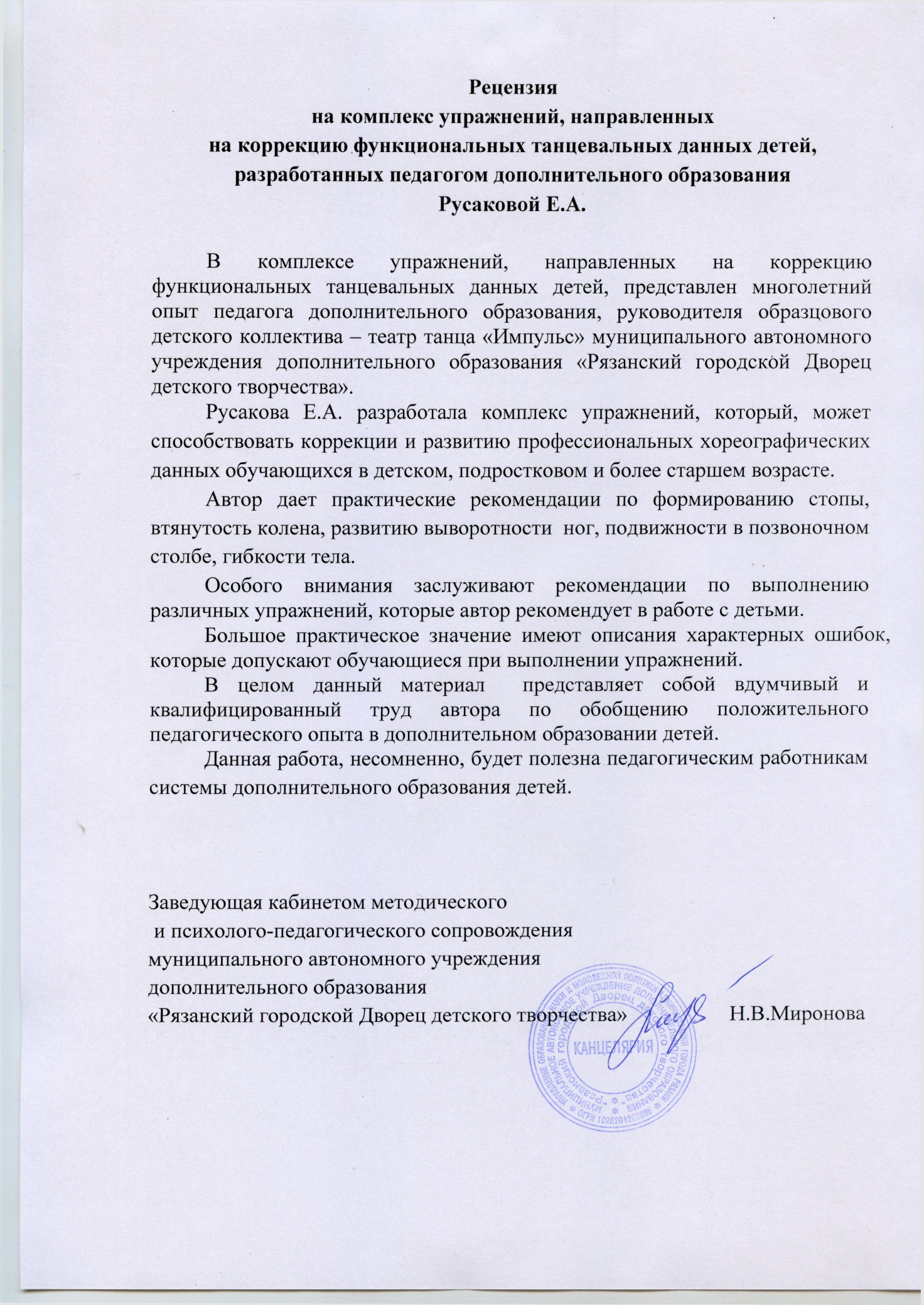 